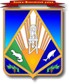 МУНИЦИПАЛЬНОЕ ОБРАЗОВАНИЕХАНТЫ-МАНСИЙСКИЙ РАЙОНХанты-Мансийский автономный округ – ЮграАДМИНИСТРАЦИЯ ХАНТЫ-МАНСИЙСКОГО РАЙОНАП О С Т А Н О В Л Е Н И Еот 08.10.2015            				                                               № 226г. Ханты-МансийскО внесении изменений в постановление администрации Ханты-Мансийского районаот 30 сентября 2013 года № 243«Об утверждении муниципальной программы «Развитие спорта и туризма на территории Ханты-Мансийского района на 2014 – 2017 годы»В соответствии с решением Думы Ханты-Мансийского района                  от 18 августа 2015 года № 497 «О внесении изменений в решение Думы Ханты-Мансийского района от 18.12.2014 № 407 «О бюджете Ханты-Мансийского района на 2015 год и плановый период 2016 и 2017 годов», постановлением администрации Ханты-Мансийского района                                от 9 августа 2013 года № 199 «О программах Ханты-Мансийского района»:Внести в приложение к постановлению администрации Ханты-Мансийского района от 30 сентября 2013 года № 243 «Об утверждении муниципальной  программы «Развитие спорта и туризма на территории Ханты-Мансийского района на 2014 – 2017 годы» следующие изменения:В разделе «Паспорт муниципальной программы «Развитие спорта и туризма на территории Ханты-Мансийского района                                  на 2014 – 2017 годы» строку «Объемы и источники финансирования муниципальной программы» изложить в следующей редакции: «». Приложение 2 к Программе  изложить в новой редакции согласно приложению к настоящему постановлению.Настоящее постановление опубликовать в газете «Наш район»                и разместить на официальном сайте администрации Ханты-Мансийского района. Контроль за выполнением постановления возложить на заместителя главы администрации района по социальным вопросам Гончаренко В.М.И.о. главы администрацииХанты-Мансийского района                                                          Т.А.ЗамятинаПриложение    к постановлению администрации Ханты-Мансийского района от 08.10.2015 № 226  «Приложение 2 к Программе Основные программные мероприятия».Объемы                    и источники финансирования муниципальной программыобщий объем финансирования Программы составляет 340 497 тыс. 700 рублей, в том числе:2014 год – план – 249 644 тыс. 200 рублей, факт –                241 934 тыс. 200 рублей;2015 год – 96 563 тыс. 500 рублей;2016 год – 1 000 тыс. 0 рублей;2017 год – 1 000 тыс. 0 рублей,в том числе:304 251 тыс. 00 рублей – окружной бюджет (2014 год – план – 221 820 тыс. 00 рублей, факт –             217 977 тыс. 300 рублей; 2015 год – 86 273 тыс. 700 рублей; 2016 год – 0 тыс. 0 рублей;2017 год – 0 тыс. 0 рублей);24 546 тыс. 700 рублей – бюджет района (2014 год – план – 16 124 тыс. 200 рублей, факт –               12 256 тыс. 900 рублей; 2015 год – 10 289 тыс. 800 рублей; 2016 год – 1 000 тыс. 0 рублей;2017 год – 1 000 тыс. 0 рублей);11 700 тыс. 0 рублей – внебюджетные источники   (2014 год – план – 11 700 тыс. 0 рублей; факт –                    11 700 тыс. 0 рублей;2015 год – 0 тыс. 0 рублей; 2016 год – 0 тыс. 0 рублей;2017 год – 0 тыс. 0 рублей)№п/пМероприятия муниципальной программыМероприятия муниципальной программыМуниципаль-ный заказчикИсточники финан-сированияФинансовые затраты на реализацию (тыс. руб.)Финансовые затраты на реализацию (тыс. руб.)Финансовые затраты на реализацию (тыс. руб.)Финансовые затраты на реализацию (тыс. руб.)Финансовые затраты на реализацию (тыс. руб.)Финансовые затраты на реализацию (тыс. руб.)Финансовые затраты на реализацию (тыс. руб.)Финансовые затраты на реализацию (тыс. руб.)Финансовые затраты на реализацию (тыс. руб.)Финансовые затраты на реализацию (тыс. руб.)Финансовые затраты на реализацию (тыс. руб.)Исполнители муниципальной программы№п/пМероприятия муниципальной программыМероприятия муниципальной программыМуниципаль-ный заказчикИсточники финан-сированиявсеговсегов том числев том числев том числев том числев том числев том числев том числев том числев том числеИсполнители муниципальной программы№п/пМероприятия муниципальной программыМероприятия муниципальной программыМуниципаль-ный заказчикИсточники финан-сированиявсеговсего2014 год2014 год2014 год2015 год2015 год2016год2016год2017год2017годИсполнители муниципальной программы№п/пМероприятия муниципальной программыМероприятия муниципальной программыМуниципаль-ный заказчикИсточники финан-сированиявсеговсегопланпланфакт2015 год2015 год2016год2016год2017год2017годИсполнители муниципальной программыЦель 1: Создание условий, ориентирующих граждан на здоровый образ жизни, в том числе на занятия физической культурой и спортом, увеличение количества занимающихся физической культурой и спортом.Цель 1: Создание условий, ориентирующих граждан на здоровый образ жизни, в том числе на занятия физической культурой и спортом, увеличение количества занимающихся физической культурой и спортом.Цель 1: Создание условий, ориентирующих граждан на здоровый образ жизни, в том числе на занятия физической культурой и спортом, увеличение количества занимающихся физической культурой и спортом.Цель 1: Создание условий, ориентирующих граждан на здоровый образ жизни, в том числе на занятия физической культурой и спортом, увеличение количества занимающихся физической культурой и спортом.Цель 1: Создание условий, ориентирующих граждан на здоровый образ жизни, в том числе на занятия физической культурой и спортом, увеличение количества занимающихся физической культурой и спортом.Цель 1: Создание условий, ориентирующих граждан на здоровый образ жизни, в том числе на занятия физической культурой и спортом, увеличение количества занимающихся физической культурой и спортом.Цель 1: Создание условий, ориентирующих граждан на здоровый образ жизни, в том числе на занятия физической культурой и спортом, увеличение количества занимающихся физической культурой и спортом.Цель 1: Создание условий, ориентирующих граждан на здоровый образ жизни, в том числе на занятия физической культурой и спортом, увеличение количества занимающихся физической культурой и спортом.Цель 1: Создание условий, ориентирующих граждан на здоровый образ жизни, в том числе на занятия физической культурой и спортом, увеличение количества занимающихся физической культурой и спортом.Цель 1: Создание условий, ориентирующих граждан на здоровый образ жизни, в том числе на занятия физической культурой и спортом, увеличение количества занимающихся физической культурой и спортом.Цель 1: Создание условий, ориентирующих граждан на здоровый образ жизни, в том числе на занятия физической культурой и спортом, увеличение количества занимающихся физической культурой и спортом.Цель 1: Создание условий, ориентирующих граждан на здоровый образ жизни, в том числе на занятия физической культурой и спортом, увеличение количества занимающихся физической культурой и спортом.Цель 1: Создание условий, ориентирующих граждан на здоровый образ жизни, в том числе на занятия физической культурой и спортом, увеличение количества занимающихся физической культурой и спортом.Цель 1: Создание условий, ориентирующих граждан на здоровый образ жизни, в том числе на занятия физической культурой и спортом, увеличение количества занимающихся физической культурой и спортом.Цель 1: Создание условий, ориентирующих граждан на здоровый образ жизни, в том числе на занятия физической культурой и спортом, увеличение количества занимающихся физической культурой и спортом.Цель 1: Создание условий, ориентирующих граждан на здоровый образ жизни, в том числе на занятия физической культурой и спортом, увеличение количества занимающихся физической культурой и спортом.Цель 1: Создание условий, ориентирующих граждан на здоровый образ жизни, в том числе на занятия физической культурой и спортом, увеличение количества занимающихся физической культурой и спортом.Подпрограмма 1 «Развитие массовой физической культуры и спорта высших достижений»Подпрограмма 1 «Развитие массовой физической культуры и спорта высших достижений»Подпрограмма 1 «Развитие массовой физической культуры и спорта высших достижений»Подпрограмма 1 «Развитие массовой физической культуры и спорта высших достижений»Подпрограмма 1 «Развитие массовой физической культуры и спорта высших достижений»Подпрограмма 1 «Развитие массовой физической культуры и спорта высших достижений»Подпрограмма 1 «Развитие массовой физической культуры и спорта высших достижений»Подпрограмма 1 «Развитие массовой физической культуры и спорта высших достижений»Подпрограмма 1 «Развитие массовой физической культуры и спорта высших достижений»Подпрограмма 1 «Развитие массовой физической культуры и спорта высших достижений»Подпрограмма 1 «Развитие массовой физической культуры и спорта высших достижений»Подпрограмма 1 «Развитие массовой физической культуры и спорта высших достижений»Подпрограмма 1 «Развитие массовой физической культуры и спорта высших достижений»Подпрограмма 1 «Развитие массовой физической культуры и спорта высших достижений»Подпрограмма 1 «Развитие массовой физической культуры и спорта высших достижений»Подпрограмма 1 «Развитие массовой физической культуры и спорта высших достижений»Подпрограмма 1 «Развитие массовой физической культуры и спорта высших достижений»Задача 1: Формирование мотивации к занятиям физической культурой и спортом, выявление лучших спортсменов и команд, повышение профессионального мастерства кадрового состава, пропаганда здорового образа жизни.Задача 1: Формирование мотивации к занятиям физической культурой и спортом, выявление лучших спортсменов и команд, повышение профессионального мастерства кадрового состава, пропаганда здорового образа жизни.Задача 1: Формирование мотивации к занятиям физической культурой и спортом, выявление лучших спортсменов и команд, повышение профессионального мастерства кадрового состава, пропаганда здорового образа жизни.Задача 1: Формирование мотивации к занятиям физической культурой и спортом, выявление лучших спортсменов и команд, повышение профессионального мастерства кадрового состава, пропаганда здорового образа жизни.Задача 1: Формирование мотивации к занятиям физической культурой и спортом, выявление лучших спортсменов и команд, повышение профессионального мастерства кадрового состава, пропаганда здорового образа жизни.Задача 1: Формирование мотивации к занятиям физической культурой и спортом, выявление лучших спортсменов и команд, повышение профессионального мастерства кадрового состава, пропаганда здорового образа жизни.Задача 1: Формирование мотивации к занятиям физической культурой и спортом, выявление лучших спортсменов и команд, повышение профессионального мастерства кадрового состава, пропаганда здорового образа жизни.Задача 1: Формирование мотивации к занятиям физической культурой и спортом, выявление лучших спортсменов и команд, повышение профессионального мастерства кадрового состава, пропаганда здорового образа жизни.Задача 1: Формирование мотивации к занятиям физической культурой и спортом, выявление лучших спортсменов и команд, повышение профессионального мастерства кадрового состава, пропаганда здорового образа жизни.Задача 1: Формирование мотивации к занятиям физической культурой и спортом, выявление лучших спортсменов и команд, повышение профессионального мастерства кадрового состава, пропаганда здорового образа жизни.Задача 1: Формирование мотивации к занятиям физической культурой и спортом, выявление лучших спортсменов и команд, повышение профессионального мастерства кадрового состава, пропаганда здорового образа жизни.Задача 1: Формирование мотивации к занятиям физической культурой и спортом, выявление лучших спортсменов и команд, повышение профессионального мастерства кадрового состава, пропаганда здорового образа жизни.Задача 1: Формирование мотивации к занятиям физической культурой и спортом, выявление лучших спортсменов и команд, повышение профессионального мастерства кадрового состава, пропаганда здорового образа жизни.Задача 1: Формирование мотивации к занятиям физической культурой и спортом, выявление лучших спортсменов и команд, повышение профессионального мастерства кадрового состава, пропаганда здорового образа жизни.Задача 1: Формирование мотивации к занятиям физической культурой и спортом, выявление лучших спортсменов и команд, повышение профессионального мастерства кадрового состава, пропаганда здорового образа жизни.Задача 1: Формирование мотивации к занятиям физической культурой и спортом, выявление лучших спортсменов и команд, повышение профессионального мастерства кадрового состава, пропаганда здорового образа жизни.Задача 1: Формирование мотивации к занятиям физической культурой и спортом, выявление лучших спортсменов и команд, повышение профессионального мастерства кадрового состава, пропаганда здорового образа жизни.1.Организация и проведение районных спортивных и туристических  массовых мероприятийОрганизация и проведение районных спортивных и туристических  массовых мероприятийкомитет по культуре, спорту и социальной политикевсего1 874,001 874,00449,00449,00449,00525,00525,00450,00450,00450,00450,00комитет по культуре, спорту  и социальной политике1.Организация и проведение районных спортивных и туристических  массовых мероприятийОрганизация и проведение районных спортивных и туристических  массовых мероприятийкомитет по культуре, спорту и социальной политикебюджет района1 874,001 874,00449,00449,00449,00525,00525,00450,00450,00450,00450,00комитет по культуре, спорту  и социальной политике2.Участие в окружных и другого уровня соревнованиях (спорт высших достижений)Участие в окружных и другого уровня соревнованиях (спорт высших достижений)комитет по культуре, спорту и социальной политикевсего2 195,52 195,5545,5545,5545,5550,0550,0550,00550,00550,00550,00комитет по культуре, спорту  и социальной политике2.Участие в окружных и другого уровня соревнованиях (спорт высших достижений)Участие в окружных и другого уровня соревнованиях (спорт высших достижений)комитет по культуре, спорту и социальной политикебюджет    района2 195,52 195,5545,5545,5545,5550,0550,0550,00550,00550,00550,00комитет по культуре, спорту  и социальной политике3.Мероприятия по повышению профессионального уровня специалистов сферы физической культуры и спорта (участие в курсах повышения квалификации, проведение семинаров, мобильных мастер-классов и (или) др.)Мероприятия по повышению профессионального уровня специалистов сферы физической культуры и спорта (участие в курсах повышения квалификации, проведение семинаров, мобильных мастер-классов и (или) др.)комитет по культуре, спорту и социальной политикевсего00000000000комитет по культуре, спорту  и социальной политике совместно с администрациями  сельских поселений3.Мероприятия по повышению профессионального уровня специалистов сферы физической культуры и спорта (участие в курсах повышения квалификации, проведение семинаров, мобильных мастер-классов и (или) др.)Мероприятия по повышению профессионального уровня специалистов сферы физической культуры и спорта (участие в курсах повышения квалификации, проведение семинаров, мобильных мастер-классов и (или) др.)комитет по культуре, спорту и социальной политикебюджет района00000000000комитет по культуре, спорту  и социальной политике совместно с администрациями  сельских поселений4.Организация работы по присвоению спортивных разрядов, званий, квалификационных категорий             и (или) др.Организация работы по присвоению спортивных разрядов, званий, квалификационных категорий             и (или) др.комитет по культуре, спорту и социальной политикевсего00000000000комитет по культуре, спорту  и социальной политике5.Проведение мониторинга физического развития                    и физической подготовленности детейПроведение мониторинга физического развития                    и физической подготовленности детейкомитет по культуре, спорту и социальной политикевсего00000000000комитет по образованию6.Изучение общественного мнения о ходе реализации ПрограммыИзучение общественного мнения о ходе реализации Программыкомитет по культуре, спорту и социальной политикевсего00000000000комитет по культуре, спорту  и социальной политике7.Проведение мониторинга деятельности инструкторов                    по спорту сельских поселений районаПроведение мониторинга деятельности инструкторов                    по спорту сельских поселений районакомитет по культуре, спорту и социальной политикевсего00000000000комитет по культуре, спорту  и социальной политике совместно с администрациями сельских поселений8.Оказание методической помощи при организации и проведении в сельских поселениях района спортивно-массовых мероприятийОказание методической помощи при организации и проведении в сельских поселениях района спортивно-массовых мероприятийкомитет по культуре, спорту и социальной политикевсего00000000000комитет по культуре, спорту  и социальной политике совместно с администрациями  сельских поселений9.Обеспечение научно-методической, информационной и рекламной деятельности в области физической культуры, спорта и туризма. Разработка образовательных программ по видам спортаОбеспечение научно-методической, информационной и рекламной деятельности в области физической культуры, спорта и туризма. Разработка образовательных программ по видам спортакомитет по культуре, спорту и социальной политикевсего00000000000комитет по культуре, спорту  и социальной политике9.Обеспечение научно-методической, информационной и рекламной деятельности в области физической культуры, спорта и туризма. Разработка образовательных программ по видам спортаОбеспечение научно-методической, информационной и рекламной деятельности в области физической культуры, спорта и туризма. Разработка образовательных программ по видам спортакомитет по культуре, спорту и социальной политикебюджет района00000000000комитет по культуре, спорту  и социальной политикеИТОГО по подпрограмме 1ИТОГО по подпрограмме 1ИТОГО по подпрограмме 1ИТОГО по подпрограмме 1всего4069,54069,5994,5994,5994,51075,001075,001 000,001 000,001 000,001 000,00ИТОГО по подпрограмме 1ИТОГО по подпрограмме 1ИТОГО по подпрограмме 1ИТОГО по подпрограмме 1бюджет района4069,54069,5994,5994,5994,51075,001075,001 000,001 000,001 000,001 000,00Цель 2: Создание условий для повышения  спортивного мастерства среди различных групп населения Ханты-Мансийского района.Цель 2: Создание условий для повышения  спортивного мастерства среди различных групп населения Ханты-Мансийского района.Цель 2: Создание условий для повышения  спортивного мастерства среди различных групп населения Ханты-Мансийского района.Цель 2: Создание условий для повышения  спортивного мастерства среди различных групп населения Ханты-Мансийского района.Цель 2: Создание условий для повышения  спортивного мастерства среди различных групп населения Ханты-Мансийского района.Цель 2: Создание условий для повышения  спортивного мастерства среди различных групп населения Ханты-Мансийского района.Цель 2: Создание условий для повышения  спортивного мастерства среди различных групп населения Ханты-Мансийского района.Цель 2: Создание условий для повышения  спортивного мастерства среди различных групп населения Ханты-Мансийского района.Цель 2: Создание условий для повышения  спортивного мастерства среди различных групп населения Ханты-Мансийского района.Цель 2: Создание условий для повышения  спортивного мастерства среди различных групп населения Ханты-Мансийского района.Цель 2: Создание условий для повышения  спортивного мастерства среди различных групп населения Ханты-Мансийского района.Цель 2: Создание условий для повышения  спортивного мастерства среди различных групп населения Ханты-Мансийского района.Цель 2: Создание условий для повышения  спортивного мастерства среди различных групп населения Ханты-Мансийского района.Цель 2: Создание условий для повышения  спортивного мастерства среди различных групп населения Ханты-Мансийского района.Цель 2: Создание условий для повышения  спортивного мастерства среди различных групп населения Ханты-Мансийского района.Цель 2: Создание условий для повышения  спортивного мастерства среди различных групп населения Ханты-Мансийского района.Цель 2: Создание условий для повышения  спортивного мастерства среди различных групп населения Ханты-Мансийского района.Подпрограмма 2 «Укрепление материально-технической базы»Подпрограмма 2 «Укрепление материально-технической базы»Подпрограмма 2 «Укрепление материально-технической базы»Подпрограмма 2 «Укрепление материально-технической базы»Подпрограмма 2 «Укрепление материально-технической базы»Подпрограмма 2 «Укрепление материально-технической базы»Подпрограмма 2 «Укрепление материально-технической базы»Подпрограмма 2 «Укрепление материально-технической базы»Подпрограмма 2 «Укрепление материально-технической базы»Подпрограмма 2 «Укрепление материально-технической базы»Подпрограмма 2 «Укрепление материально-технической базы»Подпрограмма 2 «Укрепление материально-технической базы»Подпрограмма 2 «Укрепление материально-технической базы»Подпрограмма 2 «Укрепление материально-технической базы»Подпрограмма 2 «Укрепление материально-технической базы»Подпрограмма 2 «Укрепление материально-технической базы»Подпрограмма 2 «Укрепление материально-технической базы»Задача 2: Развитие спортивной и туристической инфраструктуры, в том числе обеспечение комплексной безопасности на спортивных сооружениях района.Задача 2: Развитие спортивной и туристической инфраструктуры, в том числе обеспечение комплексной безопасности на спортивных сооружениях района.Задача 2: Развитие спортивной и туристической инфраструктуры, в том числе обеспечение комплексной безопасности на спортивных сооружениях района.Задача 2: Развитие спортивной и туристической инфраструктуры, в том числе обеспечение комплексной безопасности на спортивных сооружениях района.Задача 2: Развитие спортивной и туристической инфраструктуры, в том числе обеспечение комплексной безопасности на спортивных сооружениях района.Задача 2: Развитие спортивной и туристической инфраструктуры, в том числе обеспечение комплексной безопасности на спортивных сооружениях района.Задача 2: Развитие спортивной и туристической инфраструктуры, в том числе обеспечение комплексной безопасности на спортивных сооружениях района.Задача 2: Развитие спортивной и туристической инфраструктуры, в том числе обеспечение комплексной безопасности на спортивных сооружениях района.Задача 2: Развитие спортивной и туристической инфраструктуры, в том числе обеспечение комплексной безопасности на спортивных сооружениях района.Задача 2: Развитие спортивной и туристической инфраструктуры, в том числе обеспечение комплексной безопасности на спортивных сооружениях района.Задача 2: Развитие спортивной и туристической инфраструктуры, в том числе обеспечение комплексной безопасности на спортивных сооружениях района.Задача 2: Развитие спортивной и туристической инфраструктуры, в том числе обеспечение комплексной безопасности на спортивных сооружениях района.Задача 2: Развитие спортивной и туристической инфраструктуры, в том числе обеспечение комплексной безопасности на спортивных сооружениях района.Задача 2: Развитие спортивной и туристической инфраструктуры, в том числе обеспечение комплексной безопасности на спортивных сооружениях района.Задача 2: Развитие спортивной и туристической инфраструктуры, в том числе обеспечение комплексной безопасности на спортивных сооружениях района.Задача 2: Развитие спортивной и туристической инфраструктуры, в том числе обеспечение комплексной безопасности на спортивных сооружениях района.Задача 2: Развитие спортивной и туристической инфраструктуры, в том числе обеспечение комплексной безопасности на спортивных сооружениях района.10.10.Строительство спортивной игровой площадки, д. Белогорьедепартамент строитель-ства, архитектуры и ЖКХвсеговсего1350,9908,9908,9421,8929,10000департамент строительства, архитектуры и ЖКХ;МКУ «Управление капитального строительства и ремонта»департамент строительства, архитектуры и ЖКХ;МКУ «Управление капитального строительства и ремонта»10.10.Строительство спортивной игровой площадки, д. Белогорьедепартамент строитель-ства, архитектуры и ЖКХбюджет районабюджет района1350,9908,9908,9421,8929,10000департамент строительства, архитектуры и ЖКХ;МКУ «Управление капитального строительства и ремонта»департамент строительства, архитектуры и ЖКХ;МКУ «Управление капитального строительства и ремонта»11.11.Строительство спортивной игровой площадки,  п. Бобровскийдепартамент строитель-ства, архитектуры и ЖКХвсеговсего734,2734,2734,2734,200000департамент строительства, архитектуры и ЖКХ;         МКУ «Управление капитального строительства и ремонта»департамент строительства, архитектуры и ЖКХ;         МКУ «Управление капитального строительства и ремонта»11.11.Строительство спортивной игровой площадки,  п. Бобровскийдепартамент строитель-ства, архитектуры и ЖКХбюджет районабюджет района734,2734,2734,2734,200000департамент строительства, архитектуры и ЖКХ;         МКУ «Управление капитального строительства и ремонта»департамент строительства, архитектуры и ЖКХ;         МКУ «Управление капитального строительства и ремонта»12.12.Трансформируемая универсальная арена для катка            с естественным льдом, площадками для игровых дисциплин, трибунами                 на 250 зрительских мест                      и отапливаемым административно-бытовым блоком в п. Горноправдинске Ханты-Мансийского района (СМР) департамент строитель-ства, архитектуры и ЖКХвсеговсего261 384,6 174 738,0174 738,0174 738,086 646,60000департамент строительства, архитектуры и ЖКХ; МКУ «Управление капитального строительства и ремонта»департамент строительства, архитектуры и ЖКХ; МКУ «Управление капитального строительства и ремонта»12.12.Трансформируемая универсальная арена для катка            с естественным льдом, площадками для игровых дисциплин, трибунами                 на 250 зрительских мест                      и отапливаемым административно-бытовым блоком в п. Горноправдинске Ханты-Мансийского района (СМР) департамент строитель-ства, архитектуры и ЖКХокружной бюджетокружной бюджет240 642,00158 211,00158 211,00158 211,0082 431,00000департамент строительства, архитектуры и ЖКХ; МКУ «Управление капитального строительства и ремонта»департамент строительства, архитектуры и ЖКХ; МКУ «Управление капитального строительства и ремонта»12.12.Трансформируемая универсальная арена для катка            с естественным льдом, площадками для игровых дисциплин, трибунами                 на 250 зрительских мест                      и отапливаемым административно-бытовым блоком в п. Горноправдинске Ханты-Мансийского района (СМР) департамент строитель-ства, архитектуры и ЖКХбюджет района – всегобюджет района – всего12 542,68 327,008 327,008 327,004 215,60000департамент строительства, архитектуры и ЖКХ; МКУ «Управление капитального строительства и ремонта»департамент строительства, архитектуры и ЖКХ; МКУ «Управление капитального строительства и ремонта»12.12.Трансформируемая универсальная арена для катка            с естественным льдом, площадками для игровых дисциплин, трибунами                 на 250 зрительских мест                      и отапливаемым административно-бытовым блоком в п. Горноправдинске Ханты-Мансийского района (СМР) департамент строитель-ства, архитектуры и ЖКХв том числе:в том числе:департамент строительства, архитектуры и ЖКХ; МКУ «Управление капитального строительства и ремонта»департамент строительства, архитектуры и ЖКХ; МКУ «Управление капитального строительства и ремонта»12.12.Трансформируемая универсальная арена для катка            с естественным льдом, площадками для игровых дисциплин, трибунами                 на 250 зрительских мест                      и отапливаемым административно-бытовым блоком в п. Горноправдинске Ханты-Мансийского района (СМР) департамент строитель-ства, архитектуры и ЖКХсредства бюджета районасредства бюджета района000000000департамент строительства, архитектуры и ЖКХ; МКУ «Управление капитального строительства и ремонта»департамент строительства, архитектуры и ЖКХ; МКУ «Управление капитального строительства и ремонта»12.12.Трансформируемая универсальная арена для катка            с естественным льдом, площадками для игровых дисциплин, трибунами                 на 250 зрительских мест                      и отапливаемым административно-бытовым блоком в п. Горноправдинске Ханты-Мансийского района (СМР) департамент строитель-ства, архитектуры и ЖКХсредства района на софинан-сирование расходов за счет средства района на софинан-сирование расходов за счет 12 542,68 327,008 327,008 327,004 215,60000департамент строительства, архитектуры и ЖКХ; МКУ «Управление капитального строительства и ремонта»департамент строительства, архитектуры и ЖКХ; МКУ «Управление капитального строительства и ремонта»12.12.Трансформируемая универсальная арена для катка            с естественным льдом, площадками для игровых дисциплин, трибунами                 на 250 зрительских мест                      и отапливаемым административно-бытовым блоком в п. Горноправдинске Ханты-Мансийского района (СМР) департамент строитель-ства, архитектуры и ЖКХсредств бюджета автоном-ного округасредств бюджета автоном-ного округадепартамент строительства, архитектуры и ЖКХ; МКУ «Управление капитального строительства и ремонта»департамент строительства, архитектуры и ЖКХ; МКУ «Управление капитального строительства и ремонта»12.12.Трансформируемая универсальная арена для катка            с естественным льдом, площадками для игровых дисциплин, трибунами                 на 250 зрительских мест                      и отапливаемым административно-бытовым блоком в п. Горноправдинске Ханты-Мансийского района (СМР) департамент строитель-ства, архитектуры и ЖКХвнебюд-жетные источники       внебюд-жетные источники       8 200,008 200,008 200,008 200,0000000департамент строительства, архитектуры и ЖКХ; МКУ «Управление капитального строительства и ремонта»департамент строительства, архитектуры и ЖКХ; МКУ «Управление капитального строительства и ремонта»13.13.Комплекс спортивных плоскостных сооружений: футбольное поле с искусственным покрытием, беговыми дорожками                            и трибунами на 500 зрительских мест;  баскетбольной и волейбольной площадками, с трибунами на 250 зрительских мест; прыжковая яма, сектор для                 толкания ядра, расположенных                                              в п. Горноправдинске Ханты-Мансийского района (СМР)департамент строитель-ства, архитектуры и ЖКХвсеговсего70456,870 457, 0070 457, 0063344,17112,70000департамент строительства, архитектуры и ЖКХ; МКУ «Управление капитального строительства и ремонта»департамент строительства, архитектуры и ЖКХ; МКУ «Управление капитального строительства и ремонта»13.13.Комплекс спортивных плоскостных сооружений: футбольное поле с искусственным покрытием, беговыми дорожками                            и трибунами на 500 зрительских мест;  баскетбольной и волейбольной площадками, с трибунами на 250 зрительских мест; прыжковая яма, сектор для                 толкания ядра, расположенных                                              в п. Горноправдинске Ханты-Мансийского района (СМР)департамент строитель-ства, архитектуры и ЖКХбюджет автоном-ного округабюджет автоном-ного округа63 609,0063 609,0063 609,0059766,33842,70000департамент строительства, архитектуры и ЖКХ; МКУ «Управление капитального строительства и ремонта»департамент строительства, архитектуры и ЖКХ; МКУ «Управление капитального строительства и ремонта»13.13.Комплекс спортивных плоскостных сооружений: футбольное поле с искусственным покрытием, беговыми дорожками                            и трибунами на 500 зрительских мест;  баскетбольной и волейбольной площадками, с трибунами на 250 зрительских мест; прыжковая яма, сектор для                 толкания ядра, расположенных                                              в п. Горноправдинске Ханты-Мансийского района (СМР)департамент строитель-ства, архитектуры и ЖКХбюджет района –всегобюджет района –всего3347,83 348,003 348,0077,83270,000000департамент строительства, архитектуры и ЖКХ; МКУ «Управление капитального строительства и ремонта»департамент строительства, архитектуры и ЖКХ; МКУ «Управление капитального строительства и ремонта»13.13.Комплекс спортивных плоскостных сооружений: футбольное поле с искусственным покрытием, беговыми дорожками                            и трибунами на 500 зрительских мест;  баскетбольной и волейбольной площадками, с трибунами на 250 зрительских мест; прыжковая яма, сектор для                 толкания ядра, расположенных                                              в п. Горноправдинске Ханты-Мансийского района (СМР)департамент строитель-ства, архитектуры и ЖКХбюджет районабюджет района000000000департамент строительства, архитектуры и ЖКХ; МКУ «Управление капитального строительства и ремонта»департамент строительства, архитектуры и ЖКХ; МКУ «Управление капитального строительства и ремонта»13.13.Комплекс спортивных плоскостных сооружений: футбольное поле с искусственным покрытием, беговыми дорожками                            и трибунами на 500 зрительских мест;  баскетбольной и волейбольной площадками, с трибунами на 250 зрительских мест; прыжковая яма, сектор для                 толкания ядра, расположенных                                              в п. Горноправдинске Ханты-Мансийского района (СМР)департамент строитель-ства, архитектуры и ЖКХсредства района на софинан-сирование расходов за счет средств бюджета автоном-ного округасредства района на софинан-сирование расходов за счет средств бюджета автоном-ного округа3347,83 348,003 348,0077,83270,000000департамент строительства, архитектуры и ЖКХ; МКУ «Управление капитального строительства и ремонта»департамент строительства, архитектуры и ЖКХ; МКУ «Управление капитального строительства и ремонта»13.13.Комплекс спортивных плоскостных сооружений: футбольное поле с искусственным покрытием, беговыми дорожками                            и трибунами на 500 зрительских мест;  баскетбольной и волейбольной площадками, с трибунами на 250 зрительских мест; прыжковая яма, сектор для                 толкания ядра, расположенных                                              в п. Горноправдинске Ханты-Мансийского района (СМР)департамент строитель-ства, архитектуры и ЖКХвнебюд-жетные источники       внебюд-жетные источники       3 500,003 500,003 500,003 500,0000000департамент строительства, архитектуры и ЖКХ; МКУ «Управление капитального строительства и ремонта»департамент строительства, архитектуры и ЖКХ; МКУ «Управление капитального строительства и ремонта»14.14.Строительство мини-футбольного поля                               с искусственным покрытием            в с. Селияроводепартамент строитель-ства, архитектуры и ЖКХвсеговсего1 028,61 028,61 028,61 028,600000департамент строительства, архитектуры и ЖКХ;        МКУ «Управление капитального строительства департамент строительства, архитектуры и ЖКХ;        МКУ «Управление капитального строительства 14.14.Строительство мини-футбольного поля                               с искусственным покрытием            в с. Селияроводепартамент строитель-ства, архитектуры и ЖКХбюджет районабюджет района1 028,61 028,61 028,61 028,600000департамент строительства, архитектуры и ЖКХ;        МКУ «Управление капитального строительства департамент строительства, архитектуры и ЖКХ;        МКУ «Управление капитального строительства и ремонта»и ремонта»15.15.Проведение кадастровых работ          в отношении земельного участка для строительства мини-футбольного поля в с. Селияроводепартамент строитель-ства, архитектуры и ЖКХвсеговсего23,023,023,023,000000департамент строительства, архитектуры и ЖКХ;        МКУ «Управление капитального строительства  и ремонта»департамент строительства, архитектуры и ЖКХ;        МКУ «Управление капитального строительства  и ремонта»15.15.Проведение кадастровых работ          в отношении земельного участка для строительства мини-футбольного поля в с. Селияроводепартамент строитель-ства, архитектуры и ЖКХбюджет районабюджет района23,023,023,023,000000департамент строительства, архитектуры и ЖКХ;        МКУ «Управление капитального строительства  и ремонта»департамент строительства, архитектуры и ЖКХ;        МКУ «Управление капитального строительства  и ремонта»16.16.Укрепление спортивной                      и туристской материально-технической базы,                            в т. ч. подведомственных учрежденийкомитет по культуре, спорту и социальной политикевсеговсего760,0000760,00000комитет по культуре, спортуи социальной политикекомитет по культуре, спортуи социальной политике16.16.Укрепление спортивной                      и туристской материально-технической базы,                            в т. ч. подведомственных учрежденийкомитет по культуре, спорту и социальной политикебюджет автоном-ного окуга бюджет автоном-ного окуга 000000000комитет по культуре, спортуи социальной политикекомитет по культуре, спортуи социальной политике16.16.Укрепление спортивной                      и туристской материально-технической базы,                            в т. ч. подведомственных учрежденийкомитет по культуре, спорту и социальной политикебюджет районабюджет района760,0000760,00000комитет по культуре, спортуи социальной политикекомитет по культуре, спортуи социальной политике17.17.Проведение обследования спортивного зала в п. Луговскойдепартамент строитель-ства, архитектуры и ЖКХвсеговсего000000000департамент строительства, архитектуры и ЖКХ;        МКУ «Управление капитального строительства и ремонта»департамент строительства, архитектуры и ЖКХ;        МКУ «Управление капитального строительства и ремонта»17.17.Проведение обследования спортивного зала в п. Луговскойдепартамент строитель-ства, архитектуры и ЖКХбюджет районабюджет района000000000департамент строительства, архитектуры и ЖКХ;        МКУ «Управление капитального строительства и ремонта»департамент строительства, архитектуры и ЖКХ;        МКУ «Управление капитального строительства и ремонта»18.18.Капитальный ремонт спортивного зала в п. Луговской (ПИР)департамент строитель-ства, архитектуры и ЖКХвсеговсего000000000департамент строительства, архитектуры и ЖКХ;        МКУ «Управление капитального строительства и ремонта»департамент строительства, архитектуры и ЖКХ;        МКУ «Управление капитального строительства и ремонта»18.18.Капитальный ремонт спортивного зала в п. Луговской (ПИР)департамент строитель-ства, архитектуры и ЖКХбюджет районабюджет района000000000департамент строительства, архитектуры и ЖКХ;        МКУ «Управление капитального строительства и ремонта»департамент строительства, архитектуры и ЖКХ;        МКУ «Управление капитального строительства и ремонта»19.19.Подготовка оснований и монтаж спортивных площадок                       (д. Шапша, д. Ярки)комитет по культуре, спорту и социальной политикевсеговсего160,0160,0160,0160,000000администрацияс/п Шапшаадминистрацияс/п Шапша19.19.Подготовка оснований и монтаж спортивных площадок                       (д. Шапша, д. Ярки)комитет по культуре, спорту и социальной политикебюджет районабюджет района160,0160,0160,0160,000000администрацияс/п Шапшаадминистрацияс/п Шапша20.20.Подготовка основания и монтаж спортивной площадки (с. Тюли)комитет по культуре, спорту и социальной политикевсеговсего80,080,080,080,000000администрация с/п Выкатнойадминистрация с/п Выкатной20.20.Подготовка основания и монтаж спортивной площадки (с. Тюли)комитет по культуре, спорту и социальной политикебюджет районабюджет района80,080,080,080,000000администрация с/п Выкатнойадминистрация с/п Выкатной21.21.Подготовка оснований и монтаж спортивных площадок                     (п. Сибирский)комитет по культуре, спорту и социальной политикевсеговсего10,080,080,010,000000администрация с/п Сибирскийадминистрация с/п Сибирский21.21.Подготовка оснований и монтаж спортивных площадок                     (п. Сибирский)комитет по культуре, спорту и социальной политикебюджет районабюджет района10,080,080,010,000000администрация с/п Сибирскийадминистрация с/п Сибирский22.22.Ремонт крыши здания ФСК,            п. Горноправдинсккомитет по культуре, спорту и социальной политикевсеговсего400,0400,0400,0400,000000комитет по культуре, спорту и социальной политике;МБОУ ДОД «ДЮСШ Ханты-Мансийского района»комитет по культуре, спорту и социальной политике;МБОУ ДОД «ДЮСШ Ханты-Мансийского района»22.22.Ремонт крыши здания ФСК,            п. Горноправдинсккомитет по культуре, спорту и социальной политикебюджет районабюджет района400,0400,0400,0400,000000комитет по культуре, спорту и социальной политике;МБОУ ДОД «ДЮСШ Ханты-Мансийского района»комитет по культуре, спорту и социальной политике;МБОУ ДОД «ДЮСШ Ханты-Мансийского района»23.23.Выполнение кадастровых работ на земельном участке, выделенном под строительство наружных инженерных сетей к объекту «Трансформируемая универсальная арена для катка            с естественным льдом, площадками для игровых дисциплин, трибунами                 на 250 зрительских мест                      и отапливаемым административно-бытовым блоком в п. Горноправдинске Ханты-Мансийского района»комитет по культуре, спорту и социальной политикевсеговсего33,140,040,00,0033,10000департамент строительства, архитектуры и ЖКХ;        МКУ «Управление капитального строительстваи ремонта»департамент строительства, архитектуры и ЖКХ;        МКУ «Управление капитального строительстваи ремонта»23.23.Выполнение кадастровых работ на земельном участке, выделенном под строительство наружных инженерных сетей к объекту «Трансформируемая универсальная арена для катка            с естественным льдом, площадками для игровых дисциплин, трибунами                 на 250 зрительских мест                      и отапливаемым административно-бытовым блоком в п. Горноправдинске Ханты-Мансийского района»комитет по культуре, спорту и социальной политикебюджет районабюджет района33,140,040,00,0033,10000департамент строительства, архитектуры и ЖКХ;        МКУ «Управление капитального строительстваи ремонта»департамент строительства, архитектуры и ЖКХ;        МКУ «Управление капитального строительстваи ремонта»24.24.Технологическое присоединение к электрическим сетям объекта «Трансформируемая универсальная арена для катка с естественным льдом, площадками для игровых дисциплин, трибунами на 250 зрительских мест и отапливаемым административно-бытовым блоком в п. Горноправдинске комитет по культуре, спорту и социальной политикевсеговсего7,07,0007,00000департамент строительства, архитектурыи ЖКХ;        МКУ «Управление капитального строительства и ремонта»департамент строительства, архитектурыи ЖКХ;        МКУ «Управление капитального строительства и ремонта»24.24.Технологическое присоединение к электрическим сетям объекта «Трансформируемая универсальная арена для катка с естественным льдом, площадками для игровых дисциплин, трибунами на 250 зрительских мест и отапливаемым административно-бытовым блоком в п. Горноправдинске комитет по культуре, спорту и социальной политикебюджет районабюджет района7,07,0007,00000департамент строительства, архитектурыи ЖКХ;        МКУ «Управление капитального строительства и ремонта»департамент строительства, архитектурыи ЖКХ;        МКУ «Управление капитального строительства и ремонта»Ханты-Мансийского района»ИТОГО по подпрограмме 2ИТОГО по подпрограмме 2ИТОГО по подпрограмме 2всеговсеговсего336428,2336428,2248649,7240939,795488,50000ИТОГО по подпрограмме 2ИТОГО по подпрограмме 2ИТОГО по подпрограмме 2бюджет автономного округабюджет автономного округабюджет автономного округа304251,0304251,0221820,0217977,386273,70000ИТОГО по подпрограмме 2ИТОГО по подпрограмме 2ИТОГО по подпрограмме 2бюджет района бюджет района бюджет района 20477,220477,215129,711262,49214,80000ИТОГО по подпрограмме 2ИТОГО по подпрограмме 2ИТОГО по подпрограмме 2средства района на софинансирование расходов за счет средств бюджета автономного округасредства района на софинансирование расходов за счет средств бюджета автономного округасредства района на софинансирование расходов за счет средств бюджета автономного округа15890,415890,411675,008404,87485,60000ИТОГО по подпрограмме 2ИТОГО по подпрограмме 2ИТОГО по подпрограмме 2внебюджетные источники       внебюджетные источники       внебюджетные источники       11700,011700,011700,011700,000000ИТОГО по ПрограммеИТОГО по ПрограммеИТОГО по Программевсеговсеговсего340497,7340497,7249644,2241934,296563,51000,001000,001000,001000,00ИТОГО по ПрограммеИТОГО по ПрограммеИТОГО по Программебюджет автономного округабюджет автономного округабюджет автономного округа304251,0304251,0221820,0217977,386273,70000ИТОГО по ПрограммеИТОГО по ПрограммеИТОГО по Программебюджет района бюджет района бюджет района 24546,724546,716124,212256,910289,81000,001000,001000,001000,00ИТОГО по ПрограммеИТОГО по ПрограммеИТОГО по Программесредства района на софинансирование расходов за счет средств бюджета автономного округасредства района на софинансирование расходов за счет средств бюджета автономного округасредства района на софинансирование расходов за счет средств бюджета автономного округа15890,415890,411675,008404,87485,60000ИТОГО по ПрограммеИТОГО по ПрограммеИТОГО по Программевнебюджетные источники       внебюджетные источники       внебюджетные источники       1170011700117001170000000